2.2 Hygiène respiratoire
Mots mêlés 
Document travail élève (DTE2)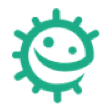 Procédure : Retrouve dans la grille tous les mots de la liste. Ils peuvent être écrits en diagonale, à l’horizontal ou à la verticaleListe des mots à retrouver : microbe, éternuer, coude, lavage, transmettre, mains, infection, contagieux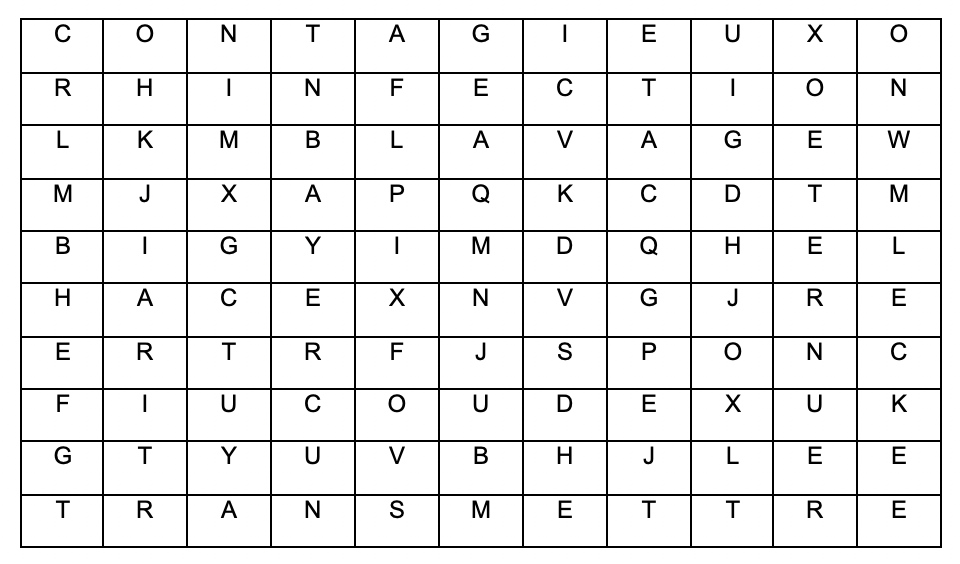 